BIODATA PENULIS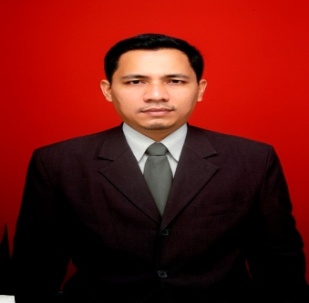 Penulis lahir di Mentawai Sumatera Barat pada tanggal 4 Agustus 1973. Pendidikan SD diselesaikan di SD Muhammadiyah Sukamenanti Pasaman Barat tahun 1986, SLTP diselesaikan di SLTP Negeri Sikakap Mentawai tahun 1990, dan SMA Negeri I Padang tahun 1993. Selanjutnya pada tahun 1994 penulis menempuh pendidikan pada Fakultas Hukum Universitas Andalas Padang dan selesai pada tahun 1999. Kemudian dilanjutkan pada Program Pascasarjana Universitas Utara tahun 1999 dan selesai pada tahun 2001. Saat sejak Desember 2002 penulis resmi menjadi staf pengajar dalam mata kuliah Hukum Dagang, Hukum Dagang Lanjutan dan Hukum Asuransi pada Program Kekhususan Hukum Dagang-Departemen Hukum Keperdataan, Fakultas Hukum Universitas Sumatera Utara.  